NSS 5 PILLARS OF OUR WORKFORCE JOURNEY ACTION PLAN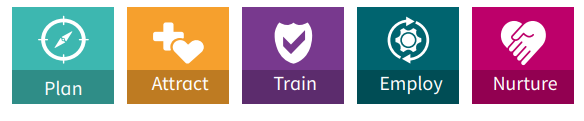 NSS 5 PILLARS OF OUR WORKFORCE JOURNEY ACTION PLANNSS 5 PILLARS OF OUR WORKFORCE JOURNEY ACTION PLANNSS 5 PILLARS OF OUR WORKFORCE JOURNEY ACTION PLANNSS 5 PILLARS OF OUR WORKFORCE JOURNEY ACTION PLANNSS 5 PILLARS OF OUR WORKFORCE JOURNEY ACTION PLANPILLARACTIONLINKED PLANSDELIVERABLE DATEACTION OWNER(S)PROGRESS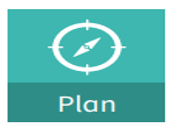 Submission of refreshed 3- year local SBU Workforce Plans and projectionsNSS ADPNSS Recovery PlanNSS Financial PlanNSS Workforce PlanGPTW PlanQ2 (2022 onwards - annually)SBU Directors/HRBPsRefreshed 3-year NSS Workforce Plan and projectionsNSS ADPNSS Recovery PlanNSS Financial PlanGPTW PlanNSS Workforce PlanQ4 (2023 onwards – annually)HRExternal publication of the NSS Workforce PlanNSS Workforce PlanOctober 2022 (annually thereafter)HR/NSS Comms TeamDevelop NSS Clinical Workforce PlanNSS Workforce PlanDecember 2022ClinicalFurther enhancing our workforce data insights platformNSS ADPNSS Workforce PlanMarch 2023HRDevelop and implement 6 step Workforce planning e-modulesNSS Workforce PlanQ4 2023HR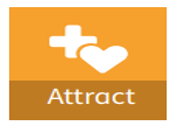 Implement objectives from the Early Careers Strategy across NSSADPNSS Workforce PlanNSS recovery planGPTW PlanFair Pay ScotlandNSS Early Careers strategy Q4 2023HR & SBU LeadsAlign the strategy to the Scottish Government’s national initiative – Young Persons Guarantee in Scotland for 16 to 24 year oldsNSS Workforce PlanGPTW PlanQ4 2023HRSupport business needs and support the wider organisation in identifying and closing future skills gapsNSS Workforce PlanGPTW PlanQ4 2023HR & SBUsBecome a Centre of Excellence for Early CareersNSS Workforce PlanGPTW PlanQ4 2025HRDeliver a corporate framework for the delivery of Modern ApprenticesNSS Workforce PlanGPTW PlanQ4 2023HRDevelop and implement an NSS attraction strategyGPTW PlanNSS Workforce PlanQ4 2023HRDevelop a suite of selection tools via JobtrainADPNSS Workforce PlanQ4 2025HRDevelopment of the NSS Career websiteNSS Workforce PlanQ4 2023HR/CommsReview and Develop HR Connect Recruitment contentNSS Workforce PlanQ4 2023HRReview of our social media strategy NSS Workforce PlanQ4 2023HR/CommsAchieve disability accreditationNSS Workforce PlanGPTW PlanQ4 2024HRIncrease number of appointments for candidates with a disability by working with GCIL and other disability inclusion partnersNSS Workforce PlanGPTW PlanQ4 2024HRFurther develop Hiring for Success managers e-learning moduleNSS Workforce PlanQ4 2023HRImplement candidate experience feedbackNSS Workforce PlanQ4 2023HRRoll out Values Based RecruitmentNSS Workforce PlanGPTW PlanQ4 2023HRImplementing changes to Home Office requirements for Visa/ImmigrationNSS Workforce PlanQ4 2023HRVeterans strategy and developing stronger links with veterans recruitmentNSS Workforce PlanGPTW PlanQ4 2023HR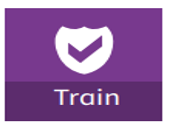 Transition to TURAS Learn in partnership with NES inc review and build of new modulesADPNSS Workforce PlanGPTW PlanQ4 2022/23HR/NESDelivery of Leadership and Management Development TrainingADPGPTWNSS Workforce PlanOn-goingHRImplement Cyber Security mandatory for all eLearning package.NSS Workforce PlanQ4 2023HR/DaSTraining further JE Panel members across NSSADPQ4 2023HR/SBUsDigitalisation of skills mix and gap analysis and assessment frameworksADPNSS Workforce PlanGPTW Plan Q4 2023HR/SBUsUndertake Board Diagnostic ToolNSS Workforce PlanQ4 2023 (annually)NSS Board/HREducate managers of KSF requirementsNSS Workforce PlanQ4 2024HR/AllReview and refresh approach to enhancing capability frameworkNSS Workforce PlanQ4 2023EMT/HRContinue to prepare for the NMAHP Development FrameworkNSS Workforce PlanQ4 2023Clinical/HRStaff undertake requirements for Statutory and Mandatory training >90%GPTWNSS Workforce PlanSBU ObjectivesOn-goingAll SBUsAll NSS staff have objectives, PDPs and Appraisals >90%GPTWNSS Workforce PlanSBU ObjectivesAnnualAll SBUs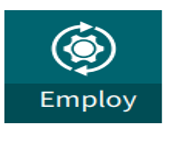 Implementation of Flexible Location PolicyADPNSS Workforce PlanQ4 2023HROnce for Scotland PoliciesNSS Workforce PlanGPTW PlanOn-goingHRImplementation of associated pay awardsNSS Financial PlanNSS Workforce PlanQ4 2023 (annual)FinanceImplementation of the Interim Retire and Return PolicyNSS Workforce PlanQ3HRImplement an approach to career pathways across NSSNSS Workforce PlanQ4 2024HRAll NSS staff have objectives, PDPs and Appraisals >90%GPTWNSS Workforce PlanSBU ObjectivesAnnualAll SBUsHybrid Working ProtocolsADPNSS Workforce PlanGPTW PlanQ4 2023HR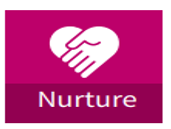 Implement the NSS Well-being framework across all key strandsADPGPTW PlanNSS Workforce PlanQ4 2023HRReview of NSS Well-being HubNSS Workforce PlanGPTW PlanQ4 2023HRFurther populate the Well-being hub and include Physical well-being, Stress and mental health, well being self care, Menopause, Drug, Alcohol and Tobacco awarenessGPTW PlanNSS Workforce PlanQ3 2022HRImplementing Imatter survey and SBU/NSS action plansADPGPTW PlanNSS Workforce PlanQ1/2 2023All SBUsReview of Overtime across NSSFinancial PlanNSS Workforce PlanQ4 2023All SBUsFinanceReviewing annual leave utilisation across NSS (25% per quarter)GPTW PlanNSS Workforce PlanQuarterly ReviewAll SBUsEmbed Equality and fairer Scotland Duty Impact Assessment Process across NSSGPTW PlanNSS Workforce PlanQ4 2023SPSTSafe Staffing LegislationGPTW PlanNSS Workforce PlanQ4 2023HRReview the NSS Recognition Framework to ensure they remain relevantGPTW PlanNSS Workforce PlanQ3 2022HR